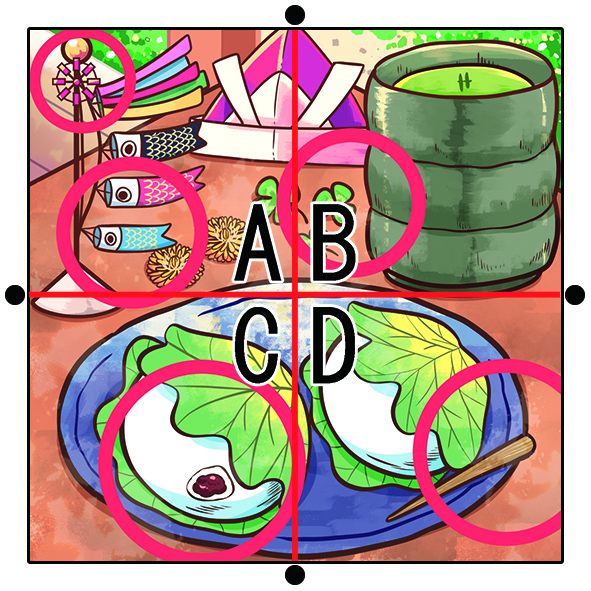 答えAA→子鯉の位置、矢車の大きさB→三つ葉のクローバーの向きC→かしわもちD→菓子楊枝の長さ